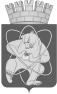 Городской округ«Закрытое административно – территориальное образование  Железногорск Красноярского края»АДМИНИСТРАЦИЯ ЗАТО г. ЖЕЛЕЗНОГОРСКРАСПОРЯЖЕНИЕ     24.02.2021                                                                                                                        № 61 прг. ЖелезногорскО внесении изменений в  распоряжение Администрации ЗАТО                                г. Железногорск от 08.09.2020 № 302 пр «Об утверждении плана проведения проверок при осуществлении ведомственного контроля за соблюдением трудового законодательства и иных  нормативных правовых актов, содержащих нормы трудового права, на 2021 год»1. Внести следующие изменения в распоряжение Администрации ЗАТО г. Железногорск от 08.09.2020 № 302 пр «Об утверждении плана проведения проверок при осуществлении ведомственного контроля за соблюдением трудового законодательства и иных  нормативных правовых актов, содержащих нормы трудового права, на 2021 год»: 1.1. Строку № 10 Приложения  № 1 к распоряжению Администрации ЗАТО г. Железногорск от 08.09.2020 № 302 пр исключить.1.2. Строки № 11 – 19 считать строками № 10 – 18.2.   Распоряжение вступает в силу с момента его подписания.Глава ЗАТО г. Железногорск И.Г. Куксин